TEMPORARY FACULTY WAIVER QUESTIONS: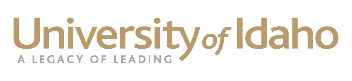 Proposed Appointment Type:Scope of Work:Requesting a Waiver For:       Approval and Routing Order (submit form & CV to provost@uidaho.edu for final 2 approvals): If approval is granted:  Steps A. thru G. on page 1 of the temporary faculty hiring guideline must be completed.  The tasks must be completed on or before the first day of work AND before full system access will be granted.Hiring Department:Date of RequestDate of RequestHiring College:Hiring Unit AAC:Hiring Unit AAC:Phone #:Email:Email:Hiring Contact Person:Hiring Contact Person:Phone #:Email:Email:AYFYFTEFall Credit TotalSpring Credit TotalSalary$Period of time:Begin Date:End Date:Courses:Brief & General Description of Responsibilities:Select all that apply:Select all that apply:Hiring greater than 3 consecutive semestersHiring on an AY or FY basisInstruction greater than 7 credits a semesterWork FTE greater than .468 a semesterOther (explain):Name of person:Highest degree earned:Highest degree earned:Highest degree earned:Year:Previous employment with the UI:Previous employment with the UI:YesNoNoLast date of employment (if applicable):Last date of employment (if applicable):Last date of employment (if applicable):Last date of employment (if applicable):Last date of employment (if applicable):Last date of employment (if applicable):Last date of employment (if applicable):Is this person adjunct faculty in your department:Is this person adjunct faculty in your department:Is this person adjunct faculty in your department:Is this person adjunct faculty in your department:Is this person adjunct faculty in your department:Is this person adjunct faculty in your department:YesYesNoNoV Number (if applicable):V Number (if applicable):VVVVWhat is the selection criteria for appointing this person and this person’s specific experience for doing this work?What is the selection criteria for appointing this person and this person’s specific experience for doing this work?What is the selection criteria for appointing this person and this person’s specific experience for doing this work?What is the selection criteria for appointing this person and this person’s specific experience for doing this work?What is the selection criteria for appointing this person and this person’s specific experience for doing this work?What is the selection criteria for appointing this person and this person’s specific experience for doing this work?What is the selection criteria for appointing this person and this person’s specific experience for doing this work?What is the selection criteria for appointing this person and this person’s specific experience for doing this work?What is the selection criteria for appointing this person and this person’s specific experience for doing this work?What is the selection criteria for appointing this person and this person’s specific experience for doing this work?What is the selection criteria for appointing this person and this person’s specific experience for doing this work?What is the selection criteria for appointing this person and this person’s specific experience for doing this work?What is the selection criteria for appointing this person and this person’s specific experience for doing this work?What is the selection criteria for appointing this person and this person’s specific experience for doing this work?What is the selection criteria for appointing this person and this person’s specific experience for doing this work?What is the selection criteria for appointing this person and this person’s specific experience for doing this work?What is the selection criteria for appointing this person and this person’s specific experience for doing this work?What is the selection criteria for appointing this person and this person’s specific experience for doing this work?What is the selection criteria for appointing this person and this person’s specific experience for doing this work?What is the selection criteria for appointing this person and this person’s specific experience for doing this work?What are the circumstances that prevented you from doing a search earlier in the season and/or what is preventing you from conducting a search?What are the circumstances that prevented you from doing a search earlier in the season and/or what is preventing you from conducting a search?What are the circumstances that prevented you from doing a search earlier in the season and/or what is preventing you from conducting a search?What are the circumstances that prevented you from doing a search earlier in the season and/or what is preventing you from conducting a search?What are the circumstances that prevented you from doing a search earlier in the season and/or what is preventing you from conducting a search?What are the circumstances that prevented you from doing a search earlier in the season and/or what is preventing you from conducting a search?What are the circumstances that prevented you from doing a search earlier in the season and/or what is preventing you from conducting a search?What are the circumstances that prevented you from doing a search earlier in the season and/or what is preventing you from conducting a search?What are the circumstances that prevented you from doing a search earlier in the season and/or what is preventing you from conducting a search?What are the circumstances that prevented you from doing a search earlier in the season and/or what is preventing you from conducting a search?What are the circumstances that prevented you from doing a search earlier in the season and/or what is preventing you from conducting a search?What are the circumstances that prevented you from doing a search earlier in the season and/or what is preventing you from conducting a search?What are the circumstances that prevented you from doing a search earlier in the season and/or what is preventing you from conducting a search?What are the circumstances that prevented you from doing a search earlier in the season and/or what is preventing you from conducting a search?What are the circumstances that prevented you from doing a search earlier in the season and/or what is preventing you from conducting a search?What are the circumstances that prevented you from doing a search earlier in the season and/or what is preventing you from conducting a search?What are the circumstances that prevented you from doing a search earlier in the season and/or what is preventing you from conducting a search?What are the circumstances that prevented you from doing a search earlier in the season and/or what is preventing you from conducting a search?What are the circumstances that prevented you from doing a search earlier in the season and/or what is preventing you from conducting a search?What are the circumstances that prevented you from doing a search earlier in the season and/or what is preventing you from conducting a search?Hiring Department Chair, Head, DirectorDateHiring College/Unit DeanDateAACDateProvost & Executive Vice PresidentDate of ApprovalHRAIDate of Approval